检 测 报 告正信检字SZ[2024]0307-01项目名称：汝南环境监测站2024年1季度水质检测委托单位：汝南环境监测站检测类别：委托检测河南省正信检测技术有限公司说   明本检测结果无本公司检验检测报告专用章及章无效。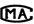 报告无编制人、审核人、批准人签字无效。报告发生任何涂改后无效。本报告未经同意不得用于商业宣传。由委托方自行采集的样品，本公司仅对送检样品检测数据负责，不对样品来源负责，若委托方提供信息存在错误、偏离或与实际情况不符，本公司不承担由此引起的责任，无法复现的样品，不受理申诉。委托方对检测结果有异议，应在收到报告之日起十五日内向本公司提出书面复检申请，逾期恕不受理。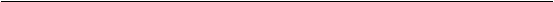 公司地址：河南省周口市开元大道周口中兴新业港产业园2号楼邮    编：466000电    话：0394-8688268传    真：0394-8688268网    址：www.zxjcjs.com检 测 报 告1 概述受汝南环境监测站委托，我公司于2024年3月8日对其委托区域的水质进行了现场采样、检测，并根据检测结果编制本报告。2 检测内容2.1检测内容见表2-1。表2-1                     检测内容一览表3 检测方法和所用仪器设备3.1检测方法和所用仪器设备见表3-1。表3-1                 检测方法和所用仪器设备一览表4 检测质量保证4.1检测仪器符合国家有关标准或技术要求。4.2检测所使用仪器均经计量部门检定合格并在有效期内。4.3检测分析方法采用国家颁发的标准（或推荐）分析方法，检测人员经过考核合格并持有合格证书。4.4检测数据实行三级审核。5 水质检测结果5.1水质检测结果见表5-1。表5-1                                           水质检测结果一览表现场采样人员：张帆、韦立平实验室检测人员：杨硕、王宁、王雅、郑梦娜、李文敬等以下空白编  制：                    审  核：                              批  准：                                                                              年   月   日***报告结束***检测类别采样点位检测项目地下水西关井群配水站（出厂水）、汝南县环境监测站（末梢水）、西关井群配水站14#、汝南县清源自来水公司院内水井（备用井）色度、浑浊度、臭和味、肉眼可见物、pH、溶解性总固体、总硬度（以CaCO3计）、铝、铁、锰、铜、锌、钠、挥发酚类（以苯酚计）、氯化物、硫酸盐、氟化物、氰化物、硝酸盐（以N计）、砷、硒、汞、镉、铬（六价）、铅、阴离子表面活性剂、耗氧量（CODMn法以O2计）、三氯甲烷、四氯化碳、硫化物、氨（以N计）、亚硝酸盐（以N计）、碘化物、苯、甲苯、菌落总数、总大肠菌群、总α放射性、总β放射性项目检测方法主要分析仪器检出限色度生活饮用水标准检验方法 第4部分：感官性状和物理指标 铂-钴标准比色法GB/T 5750.4-2023比色管50mL5度浑浊度生活饮用水标准检验方法 第4部分：感官性状和物理指标 散射法-福尔马肼标准GB/T 5750.4-2023浊度计SGZ-200AS0.5NTU臭和味生活饮用水标准检验方法 第4部分：感官性状和物理指标 嗅气和尝味法 GB/T 5750.4-2023//肉眼可见物生活饮用水标准检验方法 第4部分：感官性状和物理指标 直接观察法GB/T 5750.4-2023//pH水质 pH值的测定 电极法HJ 1147-2020便携式pH计PHB-1/溶解性总固体生活饮用水标准检测方法 第4部分：感官性状和物理指标 称量法GB/T 5750.4-2023电子天平LE204E/024.0 mg/L总硬度（以CaCO3计）生活饮用水标准检验方法 第4部分：感官性状和物理指标 乙二胺四乙酸二钠滴定法 GB/T 5750.4-2023滴定管50mL1.0 mg/L铝生活饮用水标准检验方法 第6部分：金属和类金属指标 铬天青S分光度光法GB/T 5750.6-2023紫外可见分光光度计T60.008 mg/L铁生活饮用水标准检验方法 第6部分：金属和类金属指标 火焰原子吸收分光光度法GB/T 5750.6-2023原子吸收分光光度计TAS-990AFG0.003 mg/L锰生活饮用水标准检验方法 第6部分：金属和类金属指标 火焰原子吸收分光光度法GB/T 5750.6-2023原子吸收分光光度计TAS-990AFG0.003 mg/L铜生活饮用水标准检验方法 第6部分：金属和类金属指标 火焰原子吸收分光光度法GB/T 5750.6-2023原子吸收分光光度计TAS-990AFG0.002 mg/L锌生活饮用水标准检验方法 第6部分：金属和类金属指标 火焰原子吸收分光光度法GB/T 5750.6-2023原子吸收分光光度计TAS-990AFG0.002 mg/L钠生活饮用水标准检验方法 第6部分：金属和类金属指标 火焰原子吸收分光光度法GB/T 5750.6-2023原子吸收分光光度计ZA30000.01 mg/L挥发酚类（以苯酚计）水质 挥发酚的测定 4-氨基安替比林分光光度法HJ 503-2009紫外可见分光光度计756PC0.0003 mg/L氯化物水质 无机阴离子(F-、Cl-、NO2-、Br-、NO3-、PO43-、SO32-、SO42-的测定 离子色谱法HJ 84-2016离子色谱仪CIC-D1000.007 mg/L硫酸盐水质 无机阴离子(F-、Cl-、NO2-、Br-、NO3-、PO43-、SO32-、SO42-）的测定 离子色谱法HJ 84-2016离子色谱仪CIC-D1000.018 mg/L氟化物水质 无机阴离子(F-、Cl-、NO2-、Br-、NO3-、PO43-、SO32-、SO42-）的测定 离子色谱法HJ 84-2016离子色谱仪CIC-D1000.006 mg/L氰化物水质 氰化物的测定 异烟酸-巴比妥酸分光光度法HJ 484-2009紫外可见分光光度计756PC0.001 mg/L硝酸盐（以N计）水质 无机阴离子(F-、Cl-、NO2-、Br-、NO3-、PO43-、SO32-、SO42-）的测定 离子色谱法HJ 84-2016离子色谱仪CIC-D1000.016 mg/L砷生活饮用水标准检验方法 第6部分：金属和类金属指标 氢化物原子荧光分光光度法GB/T 5750.6-2023 原子荧光仪AFS-230E0.0010 mg/L硒生活饮用水标准检验方法 第6部分：金属和类金属指标 氢化物原子荧光法GB/T 5750.6-2023原子荧光仪AFS-230E0.0004 mg/L汞生活饮用水标准检验方法 第6部分：金属和类金属指标 原子荧光分光光度法GB/T 5750.6-2023原子荧光光度计AFS-230E0.0001 mg/L镉《水和废水监测分析方法 第四版》（增补版）石墨炉原子吸收分光光度法原子吸收分光光度计TAS-990AFG0.0001 mg/L铬（六价）生活饮用水标准检验方法 第6部分：金属和类金属指标 二苯碳酰二肼分光光度法GB/T 5750.6-2023紫外可见分光光度计T60.004 mg/L铅生活饮用水标准检验方法 第6部分：金属和类金属指标 无火焰原子吸收分光光度法  GB/T 5750.6-2023原子吸收分光光度计TAS-990AFG0.0025 mg/L阴离子表面活性剂生活饮用水标准检验方法 第4部分：感官性状和物理指标 亚甲基蓝分光光度法GB/T 5750.4-2023紫外可见分光光度计T60.05mg/L耗氧量（CODMn法以O2计）生活饮用水标准检验方法 第7部分：有机物综合指标 酸性高锰酸钾滴定法GB/T 5750.7-2023酸式滴定管50mL0.05 mg/L三氯甲烷水质 挥发性有机物的测定 吹扫捕集/气相色谱-质谱法 HJ 639-2012气相色谱-质谱联用仪7890B-5977B0.4 µg/L四氯化碳水质 挥发性有机物的测定 吹扫捕集/气相色谱-质谱法 HJ 639-2012气相色谱-质谱联用仪7890B-5977B0.4 µg/L硫化物水质 硫化物的测定 亚甲基蓝分光光度法 HJ 1226-2021紫外可见分光光度计T60.003mg/L氨（以N计）生活饮用水标准检验方法 第5部分：无机非金属指标 纳氏试剂分光光度法 GB/T 5750.5-2023紫外可见分光光度计T60.02 mg/L亚硝酸盐（以N计）生活饮用水标准检验方法 第5部分：无机非金属指标 重氮耦合分光光度法GB/T 5750.5-2023紫外可见分光光度计T60.001 mg/L碘化物催化比色法《水和废水监测分析方法》（第四版 增补版）国家环境保护总局（2002年）紫外可见分光光度计T60.001 mg/L苯水质 挥发性有机物的测定 吹扫捕集/气相色谱-质谱法 HJ 639-2012气相色谱-质谱联用仪7890B-5977B0.4 µg/L甲苯水质 挥发性有机物的测定 吹扫捕集/气相色谱-质谱法 HJ 639-2012气相色谱-质谱联用仪7890B-5977B0.3 µg/L菌落总数生活饮用水标准检验方法 第12部分：微生物指标 平皿计数法GB/T 5750.12-2023生化培养箱SPX-150B-Z/总大肠菌群生活饮用水标准检验方法 第12部分：微生物指标 多管发酵法GB/T 5750.12-2023生化培养箱SPX-150B-Z/总α放射性生活饮用水标准检验方法 第13部分：放射性指标 低本底总α检测法GB/T 5750.13-2023低本底α、β测量仪0.02 Bq/L总β放射性生活饮用水标准检验方法 第13部分：放射性指标 低本底总β检测法GB/T 5750.13-2023低本底α、β测量仪0.03 Bq/L采样时间检测项目单位西关井群配水站（出厂水）西关井群配水站14#汝南县清源自来水公司院内水井（备用井）汝南县环境监测站（末梢水）2024.3.8色度度<5<5<5<52024.3.8浑浊度NTU<0.5<0.5<0.5<0.52024.3.8臭和味/无无无无2024.3.8肉眼可见物/无无无无2024.3.8pH无量纲7.24（7.3℃）7.30（6.8℃）7.25（7.6℃）7.34（7.9℃）2024.3.8溶解性总固体mg/L6055825976042024.3.8总硬度（以CaCO3计）mg/L2022161992022024.3.8铝mg/L<0.008<0.008<0.008<0.0082024.3.8铁mg/L<0.003<0.003<0.003<0.0032024.3.8锰mg/L<0.003<0.003<0.003<0.0032024.3.8铜mg/L<0.002<0.002<0.002<0.0022024.3.8锌mg/L<0.002<0.002<0.002<0.0022024.3.8钠mg/L46.852.556.536.02024.3.8挥发酚类（以苯酚计）mg/L<0.0003<0.0003<0.0003<0.00032024.3.8氯化物mg/L8.866.577.9713.42024.3.8硫酸盐mg/L23.832.030.322.42024.3.8氟化物mg/L0.3820.4190.3650.3642024.3.8氰化物mg/L<0.001<0.001<0.001<0.0012024.3.8硝酸盐（以N计）mg/L1.893.043.422.012024.3.8砷mg/L<0.0010<0.0010<0.0010<0.00102024.3.8硒mg/L<0.0004<0.0004<0.0004<0.00042024.3.8汞mg/L<0.0001<0.0001<0.0001<0.00012024.3.8镉mg/L<0.0001<0.0001<0.0001<0.00012024.3.8铬（六价）mg/L<0.004<0.004<0.004<0.0042024.3.8铅mg/L<0.0025<0.0025<0.0025<0.00252024.3.8阴离子表面活性剂mg/L<0.05<0.05<0.05<0.052024.3.8耗氧量（CODMn法以O2计）mg/L2.001.852.232.082024.3.8三氯甲烷µg/L<0.4<0.4<0.4<0.42024.3.8四氯化碳µg/L<0.4<0.4<0.4<0.42024.3.8硫化物mg/L<0.003<0.003<0.003<0.0032024.3.8氨（以N计）mg/L0.050.030.020.032024.3.8亚硝酸盐（以N计）mg/L<0.001<0.001<0.001<0.0012024.3.8碘化物mg/L<0.001<0.001<0.001<0.0012024.3.8苯µg/L<0.4<0.4<0.4<0.42024.3.8甲苯µg/L<0.3<0.3<0.3<0.32024.3.8菌落总数CFU/mL373936302024.3.8总大肠菌群MPN/100mL未检出未检出未检出未检出2024.3.8总α放射性Bq/L0.1040.0930.1090.0972024.3.8总β放射性Bq/L0.2020.1920.2170.204